Nazwisko Imię zawód Zarobki(zł) Jop Ewa sekretarka 1250,09 Szczęsny Janusz palacz 1500 Baran Barbara księgowa 2000,99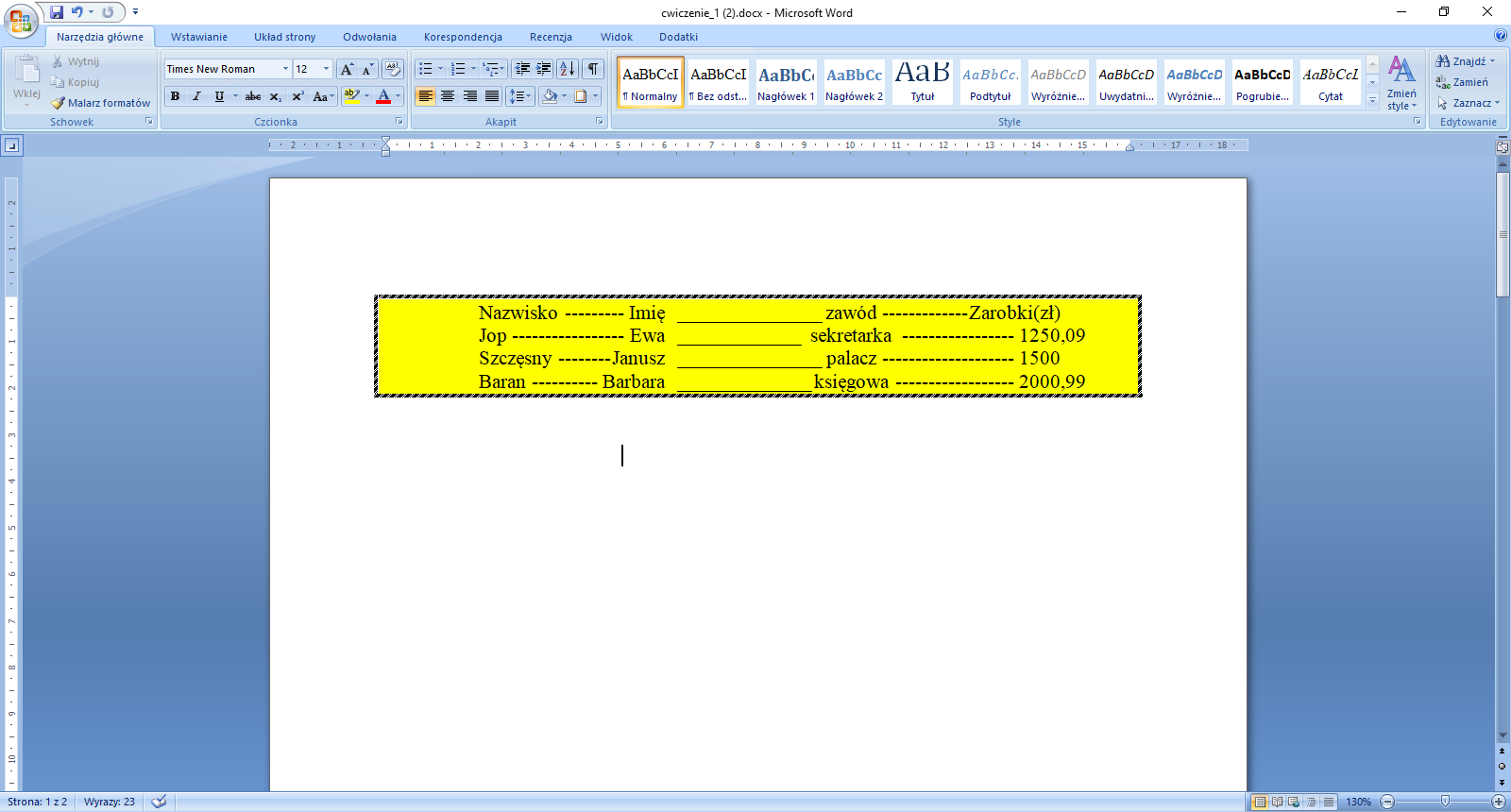 